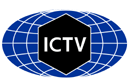 Part 1: TITLE, AUTHORS, APPROVALS, etcAuthor(s) and email address(es)Author(s) institutional address(es) (optional)Corresponding authorList the ICTV Study Group(s) that have seen this proposalICTV Study Group comments and response of proposerICTV Study Group votes on proposalAuthority to use the name of a living personSubmission datesICTV-EC comments and response of the proposerPart 3: TAXONOMIC PROPOSAL.Name of accompanying Excel moduleAbstractText of proposalSupporting evidence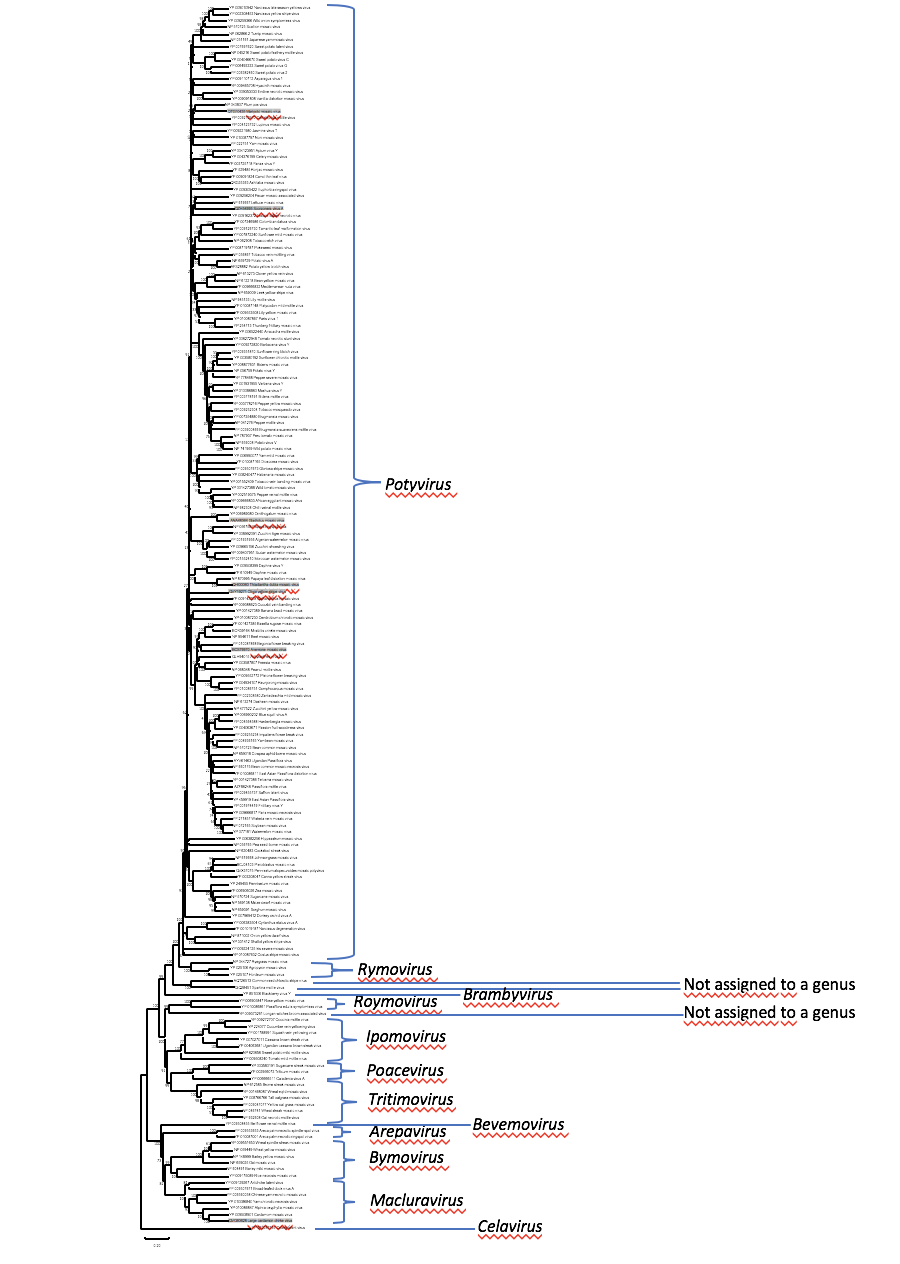 Fig. 1. Polyprotein amino acid sequences of all members of Potyviridae with complete genome sequences were aligned with the sequences of the proposed new viruses. Alignment was done with Muscle implemented in Mega11 by the Neighbor-Joining method in a Bootstrap test of phylogeny with 189 taxa. The common name was used for the identification of each taxon. The new viruses are highlighted in gray.ReferencesReferences in the text.Code assigned:2022.010PShort title: Create six new species in the genus Potyvirus and one in the genus Macluravirus (Patatavirales: Potyviridae)Short title: Create six new species in the genus Potyvirus and one in the genus Macluravirus (Patatavirales: Potyviridae)Short title: Create six new species in the genus Potyvirus and one in the genus Macluravirus (Patatavirales: Potyviridae)Inoue-Nagata AK, Wylie SJ, Jordan R, Kreuze JF, Li F, Lopez-Moya JJ, Makinen K, Ohshima Kalice.nagata@embrapa.br;s.wylie@murdoch.edu.au;ramon.jordan@ars.usda.gov;j.kreuze@cgiar.org;fanlikm@126.com;juanjose.lopez@cragenomica.es;kristiina.makinen@helsinki.fi;ohshimak@cc.saga-u.ac.jpEmbrapa Hortaliças, Brasília, DF, Brazil [AKI-N]Murdoch University, Perth, Australia [SJW]Floral & Nursery Plants Research Unit, U.S. National Arboretum, ARS, USDA, Washington, DC, USA [RJ]International Potato Center, Lima, Peru [JK]Yunnan Agricultural University, Kunming, China [LF]Consejo Superior de Investigaciones Científicas, Madrid, Spain [JJL-M]Viikki Plant Science Centre [KM]Saga University [KO]Alice Kazuko Inoue Nagata (alice.nagata@embrapa.br)Potyviridae Study GroupStudy GroupNumber of membersNumber of membersNumber of membersStudy GroupVotes supportVotes againstNo votePotyviridae800Is any taxon name used here derived from that of a living person (Y/N)NTaxon namePerson from whom the name is derivedPermission attached (Y/N)Date first submitted to SC ChairMay 20, 2022Date of this revision (if different to above)May 23, 20222022.010P.N.v1.Potyviridae_7ns.xlxsThe Potyviridae Study Group proposes the creation of seven new species. The new viruses are six in genus Potyvirus: P. anemones, P. cliviaflavilineae, P. gladioli, P. tagetis, P. scorzaureum, and P. thladiatessellati; and one in genus Macluravirus: M. amomulineae. 